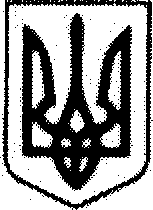 ГРЕБІНКІВСЬКА СЕЛИЩНА РАДАБілоцерківського району Київської областіVIII скликанняРІШЕННЯвід 22 грудня 2023 року          смт Гребінки                        №729-30-VIIIПро затвердження  фінансового плану Державного житлово-експлуатаційного підприємства «Дослідницьке» Гребінківської селищної ради на 2024 рік       Відповідно  до  ст.ст. 26,59 Закону України «Про місцеве самоврядування в Україні», частини 2 статті 75 Господарського кодексу України з метою контролю за фінансово-господарською діяльністю, підвищення ефективної роботи підприємств комунальної власності Гребінківської селищної територіальної громади, та забезпечення безперебійної роботи підприємства, на підставі розділу 6 Статуту Державного житлово-експлуатаційного підприємства «Дослідницьке», затвердженого рішенням Гребінківської селищної ради від 21 травня 2021 року № 169-06-VIII, враховуючи рекомендації постійних комісій,  Гребінківська селищна радаВИРІШИЛА: Затвердити фінансовий план  Державного житлово-експлуатаційного підприємства «Дослідницьке» Гребінківської селищної ради Білоцерківського району Київської області  на 2024 рік, згідно додатку №1. Директору Державного житлово-експлуатаційного підприємства «Дослідницьке» ВОЙТЕНКО Оксані Юріївні забезпечити виконання фінансового плану  Державного житлово-експлуатаційного підприємства «Дослідницьке» Гребінківської селищної ради.Керуючому справами (секретарю) виконавчого комітету Гребінківської селищної ради ТИХОНЕНКО Олені Володимирівні забезпечити розміщення даного рішення на офіційному вебсайті  Гребінківської селищної ради.Контроль за виконання  даного рішення покласти на постійні комісії  Гребінківської  селищної ради з питань фінансів, бюджету планування, соціально-економічного розвитку, інвестицій та міжнародного співробітництва, з питань прав людини, законності, депутатської діяльності, етики та регламенту, з питань комунальної власності, житлово-комунального господарства, енергозбереження та транспорту, торгівлі та на заступника селищного голови ВОЛОЩУКА Олександра Едуардовича.Селищний голова                                                       Роман ЗАСУХА                                                                                 Додаток 1
                                                                                 до рішення Гребінківської селищної ради від 22 грудня 2023 року №729-30-VIII                                                                                 ФІНАНСОВИЙ   ПЛАН    ПІДПРИЄМСТВА НА 2024 РІК
                                                 Основні фінансові показникиОдиниці виміру: тис. гривеньЗАТВЕРДЖЕНО ___________
____________________________
________________М.П.________
(посада, прізвище та ініціали керівника органу управління підприємством)ЗАТВЕРДЖЕНО ___________
____________________________
________________М.П.________
(посада, прізвище та ініціали керівника органу управління підприємством)ЗАТВЕРДЖЕНО ___________
____________________________
________________М.П.________
(посада, прізвище та ініціали керівника органу управління підприємством)кодиРікРікПідприємство            ДЖЕП 'Дослідницьке'Підприємство            ДЖЕП 'Дослідницьке'за ЄДРПОУза ЄДРПОУ20579580Орган управлінняОрган управлінняза СПОДУза СПОДУГалузьГалузьза ЗКГНГза ЗКГНГВид економічної діяльностіВид економічної діяльностіза КВЕДза КВЕДМісцезнаходженняМісцезнаходженняТелефонТелефонПрізвище та ініціали керівника            Войтенко О.Ю.Прізвище та ініціали керівника            Войтенко О.Ю.Код ряд-
каФакт мину-
лого 2022рокуФінан-
совий план поточного 2023рокуПлано-
вий 2024рікУ тому числі за кварталамиУ тому числі за кварталамиУ тому числі за кварталамиУ тому числі за кварталамиУ тому числі за кварталамиКод ряд-
каФакт мину-
лого 2022рокуФінан-
совий план поточного 2023рокуПлано-
вий 2024рікIIIIIIIVIV1234567889                                                        І. Формування прибутку підприємства                                                        І. Формування прибутку підприємства                                                        І. Формування прибутку підприємства                                                        І. Формування прибутку підприємства                                                        І. Формування прибутку підприємства                                                        І. Формування прибутку підприємства                                                        І. Формування прибутку підприємства                                                        І. Формування прибутку підприємства                                                        І. Формування прибутку підприємства                                                        І. Формування прибутку підприємстваДоходиДохід (виручка) від реалізації продукції (товарів, робіт, послуг) 0104401,54630,44879,2в т.ч. за рахунок бюджетних коштів0111234567889Податок на додану вартість 020733,6771,7813,2Інші вирахування з доходу 030Чистий дохід (виручка) від реалізації продукції (товарів, робіт, послуг) 0403667,93858,74066,0Інші операційні доходи0508,213,0011,00у тому числі: дохід від операційної оренди активів 051одержані гранти та субсидії 052дохід від реалізації необоротних активів, утримуваних для продажу 053Дохід від участі в капіталі 060Інші фінансові доходи 070629,2Інші доходи 080367,2620,01710,0у тому числі:дохід від реалізації фінансових інвестицій 081дохід від безоплатно одержаних активів 082Усього доходів 0904080,05170,05831,0ВитратиСобівартість реалізованої продукції (товарів, робіт і послуг)1003339,64587,44610,0Адміністративні витрати110842,5895,0900,0Витрати на збут120Інші операційні витрати 130462,0489,5600,0Фінансові витрати 140Витрати від участі в капіталі 150Інші витрати 160Усього витрати1704644,15971,96110,0Фінансові результати діяльності:Валовий прибуток (збиток):180прибуток181збиток182Фінансові результати від операційної діяльності 190прибуток 191збиток 192Фінансові результати від звичайної діяльності до оподаткування:200прибуток201збиток202564,1801,9279,0Податок на прибуток 210Чистий:220прибуток 221збиток 222564,1801,9279,01234567889Відрахування частини прибутку до бюджету 230II. Елементи  витрат (разом)II. Елементи  витрат (разом)II. Елементи  витрат (разом)II. Елементи  витрат (разом)II. Елементи  витрат (разом)II. Елементи  витрат (разом)II. Елементи  витрат (разом)II. Елементи  витрат (разом)II. Елементи  витрат (разом)II. Елементи  витрат (разом)Матеріальні затрати 2401042,01620,61700,0Витрати на оплату праці 2502715,23402,73450,0Відрахування на соціальні заходи 260687,7748,6760,00Амортизація 270141,2140,0140,0Інші операційні витрати 28058,060,060,0Разом (сума рядків з 240 по 280): 2904644,15971,96110,0    Ш. Обов’язкові платежі підприємства до бюджету та державних цільових фондів    Ш. Обов’язкові платежі підприємства до бюджету та державних цільових фондів    Ш. Обов’язкові платежі підприємства до бюджету та державних цільових фондів    Ш. Обов’язкові платежі підприємства до бюджету та державних цільових фондів    Ш. Обов’язкові платежі підприємства до бюджету та державних цільових фондів    Ш. Обов’язкові платежі підприємства до бюджету та державних цільових фондів    Ш. Обов’язкові платежі підприємства до бюджету та державних цільових фондів    Ш. Обов’язкові платежі підприємства до бюджету та державних цільових фондів    Ш. Обов’язкові платежі підприємства до бюджету та державних цільових фондів    Ш. Обов’язкові платежі підприємства до бюджету та державних цільових фондівСплата поточних податків та обов’язкових платежів до державного бюджету, у тому числі:300податок на прибуток301ПДВ, що підлягає сплаті до бюджету за підсумками звітного періоду302528,4526,6600,0ПДВ, що підлягає відшкодуванню з бюджету за підсумками звітного періоду303Інші податки, у тому числі(розшифрувати):304відрахування частини чистого прибутку комунальними підприємствами304/1інші304/2Погашення податкової заборгованості, у тому числі:310погашення реструктуризованих тавідстрочених сум, що підлягають сплаті у поточному році до бюджету311до державних цільових фондів312неустойки (штрафи, пені)313Внески до державних цільових фондів, у тому числі:320внески до фондів соціального страхування - єдиний внесок на загальнообов'язкове державне соціальне страхування               321609,5751,5760,0інші     ПДФО військовий збір322481,840,7612,551,0621,052,0Інші обов’язкові платежі, у тому числі:3301234567889місцеві податки та збори33172,973,0073,00інші платежі (розшифрувати)332IV. Капітальні інвестиції протягом рокуIV. Капітальні інвестиції протягом рокуIV. Капітальні інвестиції протягом рокуIV. Капітальні інвестиції протягом рокуIV. Капітальні інвестиції протягом рокуIV. Капітальні інвестиції протягом рокуIV. Капітальні інвестиції протягом рокуIV. Капітальні інвестиції протягом рокуIV. Капітальні інвестиції протягом рокуIV. Капітальні інвестиції протягом рокуКапітальне будівництво 340в т. ч. за рахунок бюджетних коштів 341Придбання (виготовлення) основних засобів та інших необоротних матеріальних активів, 350в т. ч. за рахунок бюджетних коштів 351Придбання (створення) нематеріальних активів, 360в т. ч. за рахунок бюджетних коштів 361Погашення отриманих на капітальні інвестиції позик 370в т. ч. за рахунок бюджетних коштів 371Модернізація, модифікація, дообладнання, реконструкція, інші види поліпшення необоротних активів, 380в т. ч. за рахунок бюджетних коштів 381Разом (сума рядків  340, 350, 360, 370, 380) 390в т. ч. за рахунок бюджетних коштів (сума рядків 341, 351, 361, 371, 381) 391                                                               V. Додаткова інформація                                                               V. Додаткова інформація                                                               V. Додаткова інформація                                                               V. Додаткова інформація                                                               V. Додаткова інформація                                                               V. Додаткова інформація                                                               V. Додаткова інформація                                                               V. Додаткова інформація                                                               V. Додаткова інформація                                                               V. Додаткова інформаціяЧисельність працівників 400272626Первісна вартість основних засобів 41012432,13432,13432,Податкова заборгованість 4202586,53025,1-Заборгованість перед працівниками із виплати заробітної плати 430-251,8-Директор ДЖЕП ДослідницькеГол. бухгалтер _ 
__________
(підпис) __________(підпис) 
_Оксана  Войтенко__
(ініціали, прізвище)  Тетяна  Войтенко___(ініціали, прізвище)